2023 Venezuela Holidays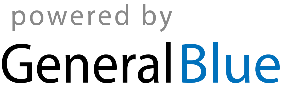 Venezuela 2023 CalendarVenezuela 2023 CalendarVenezuela 2023 CalendarVenezuela 2023 CalendarVenezuela 2023 CalendarVenezuela 2023 CalendarVenezuela 2023 CalendarVenezuela 2023 CalendarVenezuela 2023 CalendarVenezuela 2023 CalendarVenezuela 2023 CalendarVenezuela 2023 CalendarVenezuela 2023 CalendarVenezuela 2023 CalendarVenezuela 2023 CalendarVenezuela 2023 CalendarVenezuela 2023 CalendarVenezuela 2023 CalendarVenezuela 2023 CalendarVenezuela 2023 CalendarVenezuela 2023 CalendarVenezuela 2023 CalendarVenezuela 2023 CalendarJanuaryJanuaryJanuaryJanuaryJanuaryJanuaryJanuaryFebruaryFebruaryFebruaryFebruaryFebruaryFebruaryFebruaryMarchMarchMarchMarchMarchMarchMarchSuMoTuWeThFrSaSuMoTuWeThFrSaSuMoTuWeThFrSa123456712341234891011121314567891011567891011151617181920211213141516171812131415161718222324252627281920212223242519202122232425293031262728262728293031AprilAprilAprilAprilAprilAprilAprilMayMayMayMayMayMayMayJuneJuneJuneJuneJuneJuneJuneSuMoTuWeThFrSaSuMoTuWeThFrSaSuMoTuWeThFrSa11234561232345678789101112134567891091011121314151415161718192011121314151617161718192021222122232425262718192021222324232425262728292829303125262728293030JulyJulyJulyJulyJulyJulyJulyAugustAugustAugustAugustAugustAugustAugustSeptemberSeptemberSeptemberSeptemberSeptemberSeptemberSeptemberSuMoTuWeThFrSaSuMoTuWeThFrSaSuMoTuWeThFrSa1123451223456786789101112345678991011121314151314151617181910111213141516161718192021222021222324252617181920212223232425262728292728293031242526272829303031OctoberOctoberOctoberOctoberOctoberOctoberOctoberNovemberNovemberNovemberNovemberNovemberNovemberNovemberDecemberDecemberDecemberDecemberDecemberDecemberDecemberSuMoTuWeThFrSaSuMoTuWeThFrSaSuMoTuWeThFrSa1234567123412891011121314567891011345678915161718192021121314151617181011121314151622232425262728192021222324251718192021222329303126272829302425262728293031Jan 1	New Year’s DayJan 6	EpiphanyJan 15	Teacher’s DayFeb 20	CarnivalFeb 21	Shrove TuesdayMar 19	Saint JosephApr 3	Holy WeekApr 6	Maundy ThursdayApr 7	Good FridayApr 9	Easter SundayApr 19	Declaration of IndependenceMay 1	Labour DayJun 24	Battle of CaraboboJul 5	Independence DayJul 24	Birthday of Simón BolívarAug 3	Flag DaySep 11	Our Lady of CoromotoOct 12	Day of Indigenous ResistanceNov 1	All Saints’ DayNov 2	All Souls’ DayDec 8	Immaculate ConceptionDec 10	Venezuelan Air Force DayDec 24	Christmas EveDec 25	Christmas DayDec 31	New Year’s Eve